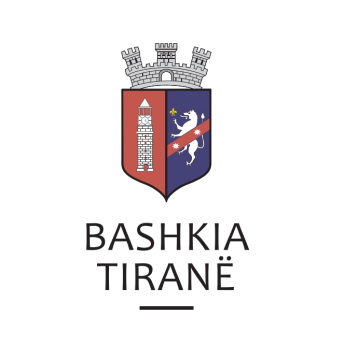      R  E  P U  B  L  I  K  A    E   S  H  Q  I  P  Ë  R  I  S  Ë
  BASHKIA TIRANË
DREJTORIA E PËRGJITHSHME PËR MARRËDHËNIET ME PUBLIKUN DHE JASHTË
DREJTORIA E KOMUNIKIMIT ME QYTETARËTLënda: Kërkesë për shpallje nga Gjykata Administrative e Shkallës së Parë Tiranë për znj. Laura SamaraPranë Bashkisë Tiranë ka ardhur kërkesa për shpallje nga Gjykata Administrative e Shkallës së Parë Tiranë, me nr. 4371/101/27/12/9 regjistri, datë 08.05.2019, protokolluar në institucionin tonë me nr. 19683 prot., datë 10.05.2019.Ju sqarojmë se kjo gjykatë dërgon për shpallje njoftimin për gjykimin të çështjes administrative me palë:Pala Paditëse:                    Azmi Toptani, etj.Palë e Paditur:                  Agjencia e Trajtimit të Pronave Data dhe ora e seancës:    10.06.2019, ora 09:00Drejtoria e Komunikimit me Qytetarët ka bërë të mundur afishimin e shpalljes për znj. Laura Samara, në tabelën e shpalljeve të Sektorit të Informimit dhe Shërbimeve për Qytetarët pranë Bashkisë Tiranë.     R  E  P U  B  L  I  K  A    E   S  H  Q  I  P  Ë  R  I  S  Ë
  BASHKIA TIRANË
DREJTORIA E PËRGJITHSHME PËR MARRËDHËNIET ME PUBLIKUN DHE JASHTË
DREJTORIA E KOMUNIKIMIT ME QYTETARËTLënda: Kërkesë për shpallje nga Gjykata Administrative e Shkallës së Parë Tiranë për znj. Bihter Toptani, z. Abaz Hamzaraj dhe z. Jusuf Hamzaraj.Pranë Bashkisë Tiranë ka ardhur kërkesa për shpallje nga Gjykata Administrative e Shkallës së Parë Tiranë, me nr. 4371/101/27/12/9 regjistri, datë 08.05.2019, protokolluar në institucionin tonë me nr. 19671 prot., datë 10.05.2019.Ju sqarojmë se kjo gjykatë dërgon për shpallje njoftimin për gjykimin të çështjes civile me palë:Pala Paditëse:                    Azmi Toptani, etj.Palë e Paditur:                  Agjencia e Trajtimit të PronaveData dhe ora e seancës:    10.06.2019, ora 09:00Drejtoria e Komunikimit me Qytetarët ka bërë të mundur afishimin e shpalljes për znj. Bihter Toptani, z. Abaz Hamzaraj dhe z. Jusuf Hamzaraj, në tabelën e shpalljeve të Sektorit të Informimit dhe Shërbimeve për Qytetarët pranë Bashkisë Tiranë.     R  E  P U  B  L  I  K  A    E   S  H  Q  I  P  Ë  R  I  S  Ë
  BASHKIA TIRANË
DREJTORIA E PËRGJITHSHME PËR MARRËDHËNIET ME PUBLIKUN DHE JASHTË
DREJTORIA E KOMUNIKIMIT ME QYTETARËTLënda: Kërkesë për shpallje nga Gjykata e Rrethit Gjyqësor Sarandë, për znj. Irma Hila Carcani dhe znj. Griselda Duka.Pranë Bashkisë Tiranë ka ardhur kërkesa për shpallje nga Gjykata e Rrethit Gjyqësor Sarandë me nr. 00870 regj. them., datë 06.05.2019, protokolluar në Bashkinë Tiranë me nr. 19620 prot., datë 10.05.2019.Ju sqarojmë se kjo gjykatë dërgon shpallje për gjykimin i çështjes civile, që i përket:Paditës:            Bashkia FiniqE paditur:        ATP Tiranë, Muhamet Carcani, Murin Carcani, Firdez Carcani,                         Pinellopi Carcani, Hektor Carcani, Ardian Carcani, Kozeta Braho,                         Fitimtar Braho, Fatjon (Joni Braho), Fatbardha Braho,                          Meledin Carcani, Griselda Duka, Irma Carcani, Mimoza Klosi,                         ZVRPP SarandëObjekti:           Konstatim dhe shpallje pavlefshmëri absolute e vendimit, etj.Data dhe ora e seancës:   27.05.2019.2019, ora 09:00Drejtoria e Komunikimit me Qytetarët ka bërë të mundur afishimin e shpalljes për znj. Irma Hila Carcani dhe znj. Griselda Duka, në tabelën e shpalljeve të Sektorit të Informimit dhe Shërbimeve për Qytetarët pranë Bashkisë Tiranë.     R  E  P U  B  L  I  K  A    E   S  H  Q  I  P  Ë  R  I  S  Ë
  BASHKIA TIRANË
DREJTORIA E PËRGJITHSHME PËR MARRËDHËNIET ME PUBLIKUN DHE JASHTË
DREJTORIA E KOMUNIKIMIT ME QYTETARËTLënda: Kërkesë për shpallje nga Gjykata e Apelit Tiranë për z. Sokol Sami Xhafa.Pranë Bashkisë Tiranë ka ardhur kërkesa për shpallje nga Gjykata e Apelit Tiranë, me nr. 802/40 regj., datë 08.05.2019, protokolluar në Bashkinë Tiranë me nr. 19619 prot., datë 10.05.2019.Ju sqarojmë se kjo gjykatë dërgon për shpallje njoftimin për gjykimin të çështjes penale me palë:I Pandehur:            Sokol Sami XhafaAkuzuar:                Për veprën penale, parashikuar nga neni 291, i Kodit Penal.Data dhe ora e seancës:         20.05.2018, ora 09:15Drejtoria e Komunikimit me Qytetarët ka bërë të mundur afishimin e shpalljes për z. Sokol Sami Xhafa, në tabelën e shpalljeve të Sektorit të Informimit dhe Shërbimeve për Qytetarët pranë Bashkisë Tiranë.     R  E  P U  B  L  I  K  A    E   S  H  Q  I  P  Ë  R  I  S  Ë
  BASHKIA TIRANË
DREJTORIA E PËRGJITHSHME PËR MARRËDHËNIET ME PUBLIKUN DHE JASHTË
DREJTORIA E KOMUNIKIMIT ME QYTETARËTLënda: Kërkesë për shpallje nga Gjykata e Rrethit Gjyqësor Sarandë, për z. Dritan Galanxhi, znj. Eriola Galanxhi dhe z. Ylli Galanxhi.Pranë Bashkisë Tiranë ka ardhur kërkesa për shpallje nga Gjykata e Rrethit Gjyqësor Sarandë me nr. regj. them. 00471, datë 06.05.2019, protokolluar në Bashkinë Tiranë me nr. 19606 prot., datë 10.05.2019.Ju sqarojmë se kjo gjykatë dërgon shpallje se është zhvilluar gjykimi i çështjes civile që i përket:Paditës:            “Shërbimi Përmbarimor FS”E paditur:        Dritan Galanxhi, Eriola Galanxhi, Ylli Galanxhi, Fatbardha Murati,                           Agim Zoga, Gazmir Çafuli, Pajtime Çafuli, Edvin Galanxhi, Arjan                           Moçka, Perlat Zoga, Satber Zoga (Lika), Edlira Lami (Moçka), Lejla                            Zoga (Dizdari), Etleva Çafuli, Genci Çafuli.Objekti:           Veçim i pjesës takuese, etj.Drejtoria e Komunikimit me Qytetarët ka bërë të mundur afishimin e shpalljes për z. Dritan Galanxhi, znj. Eriola Galanxhi dhe z. Ylli Galanxhi, në tabelën e shpalljeve të Sektorit të Informimit dhe Shërbimeve për Qytetarët pranë Bashkisë Tiranë.     R  E  P U  B  L  I  K  A    E   S  H  Q  I  P  Ë  R  I  S  Ë
  BASHKIA TIRANË
DREJTORIA E PËRGJITHSHME PËR MARRËDHËNIET ME PUBLIKUN DHE JASHTË
DREJTORIA E KOMUNIKIMIT ME QYTETARËTLënda: Kërkesë për shpallje nga Gjykata e Rrethit Gjyqësor Tiranë për z. Xhavit Hasanaj.Pranë Bashkisë Tiranë ka ardhur kërkesa për shpallje nga Gjykata e Rrethit Gjyqësor Tiranë, me nr. 1474 akti, datë 08.05.2019, protokolluar në Bashkinë Tiranë me nr. 19595 prot., datë 10.05.2019.Ju sqarojmë se kjo gjykatë dërgon për shpallje njoftimin për gjykimin të çështjes civile me palë:I Pandehur:               Xhavit HasanajViktimë e dëmtuar:  Ornesti GjonajAkuzuar:                   Akuzuar për kryerjen e veprës penale “Mashtrimi”.Data dhe ora e seancës:    27.05.2019, ora 09:30Drejtoria e Komunikimit me Qytetarët ka bërë të mundur afishimin e shpalljes për z. Xhavit Hasanaj, në tabelën e shpalljeve të Sektorit të Informimit dhe Shërbimeve për Qytetarët pranë Bashkisë Tiranë.     R  E  P U  B  L  I  K  A    E   S  H  Q  I  P  Ë  R  I  S  Ë
  BASHKIA TIRANË
DREJTORIA E PËRGJITHSHME PËR MARRËDHËNIET ME PUBLIKUN DHE JASHTË
DREJTORIA E KOMUNIKIMIT ME QYTETARËTLënda: Kërkesë për shpallje nga Gjykata e Rrethit Gjyqësor Tiranë për z. Ornesti Gjonaj.Pranë Bashkisë Tiranë ka ardhur kërkesa për shpallje nga Gjykata e Rrethit Gjyqësor Tiranë, me nr. 1474 akti, datë 08.05.2019, protokolluar në Bashkinë Tiranë me nr. 19594 prot., datë 10.05.2019.Ju sqarojmë se kjo gjykatë dërgon për shpallje njoftimin për gjykimin të çështjes civile me palë:I Pandehur:               Xhavit HasanajViktimë e dëmtuar:  Ornesti GjonajAkuzuar:                   Akuzuar për kryerjen e veprës penale “Mashtrimi”.Data dhe ora e seancës:    27.05.2019, ora 09:30Drejtoria e Komunikimit me Qytetarët ka bërë të mundur afishimin e shpalljes për z. Ornesti Gjonaj, në tabelën e shpalljeve të Sektorit të Informimit dhe Shërbimeve për Qytetarët pranë Bashkisë Tiranë.